Mrs. Roubicek’s Planner		Phone: 425-831-8429	Email: roubiceks@svsd410.org Website: http://mrsroubicek.weebly.com  			Please see reminders on next page….No Spelling or entries/free writes due this week!Historical Fiction Book Report Due: Monday, February 4th Math Enrichment Packet #16 (optional Extra Credit): Due Monday, January 28th  Extended Homework (optional): Spend $1, 000,000: Due Friday, February 1st Dates to Remember:January 28th – February 1st PTSA Book Fair WeekJanuary 28th Book Fair Family Night 6:00-8:00Spaghetti Feed 5:30-7:30Muffins for Moms February 1st 8:30-9:00Donuts for Dads February 15th 8:30-9:00Week 21Monday 1/21Tuesday 1/22Wednesday 1/23Thursday 1/24Friday 1/259:00-9:10Morning Routine(attendance/lunch count/pledge)Morning Routine(attendance/lunch count/pledge)Morning Routine(attendance/lunch count/pledge)Morning Routine(attendance/lunch count/pledge)Morning Routine(attendance/lunch count/pledge)9:05-9:20Morning WorkNO SCHOOL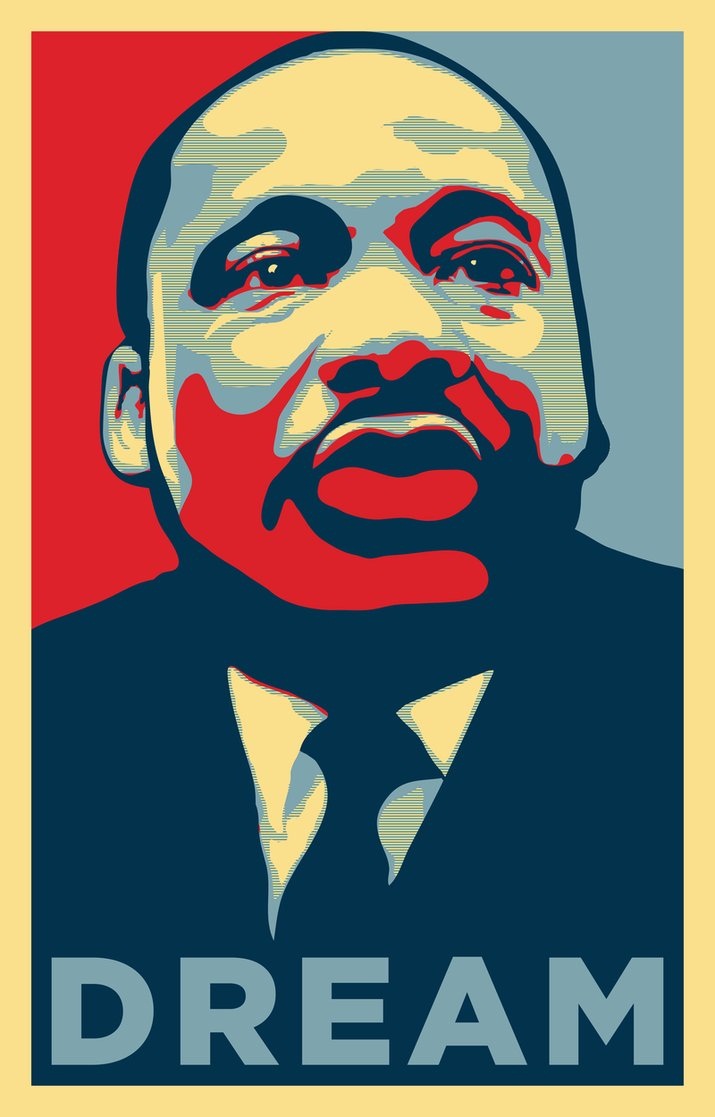 MARTIN LUTHER KING JR. DAYSpiral Review 9-5/MM 59Spiral Review 10-1/Facts 8 Spiral Review 10-2/MM 60Northwest Coast Art Project9:20-10:05Writing NO SCHOOLMARTIN LUTHER KING JR. DAYGrammar: Quotations #3 Due Thursday  Narrative ExampleNarrative Writing:  Beach Sense WritingNarrative Writing:  Beach Sense WritingPROBLEM SOLVING9:45-10:4510:10-10:55ReadingNO SCHOOLMARTIN LUTHER KING JR. DAYNature Vision 9:55-10:55Toolkit #3 TestTotem Pole ReadingTopic 10 Checkup QuizNO SCHOOLMARTIN LUTHER KING JR. DAYRECESS 10:55-11:10RECESS 10:55-11:10RECESS 10:55-11:10RECESS 10:55-11:1011:10-12:05 MathNO SCHOOLMARTIN LUTHER KING JR. DAY10-4: Equivalent Fractionsp. 224-226HW: Practice 10-410-5: Fractions in Simplest Formp. 228-229HW: Practice 10-510-6: Mixed Numbers & Improper Fractionsp. 230-233HW: Practice 10-6Correct Homework and Pack-UpHW: 20 Minutes/Log12:05-12:15 Read AloudNO SCHOOLMARTIN LUTHER KING JR. DAYThere’s a Boy in the Girl’s BathroomThere’s a Boy in the Girl’s BathroomThere’s a Boy in the Girl’s BathroomComputer Lab11:30-12:15NO SCHOOLMARTIN LUTHER KING JR. DAYLUNCH 12:20-12:55LUNCH 12:20-12:55LUNCH 12:20-12:55LUNCH 12:20-12:5512:55-1:25Specialist NO SCHOOLMARTIN LUTHER KING JR. DAY  Day 3 Specialist:P.E.Day 4 Specialist:Music  Day 5 Specialist:Typing Skills    Day 6 Specialist:P.E. 1:25-1:55½ Hr. PowerNO SCHOOLMARTIN LUTHER KING JR. DAYIndependent/Small Group Math WorkIndependent/Small Group Math WorkPlace Value, Geometry, and  Multiplication Quiz EARLY OUT 1:25NO SCHOOLMARTIN LUTHER KING JR. DAYRECESS 1:55-2:10RECESS 1:55-2:10RECESS 1:55-2:10KEY: SP = Spelling     D.E.A.R. = silent readingLog = Reading LogAB = Active Board   WJ = Writing JournalHW = Homework2:10-3:00S.S.NO SCHOOLMARTIN LUTHER KING JR. DAYClan SkitsE5: Learn about Northwest Coast ArtTotem Poles KEY: SP = Spelling     D.E.A.R. = silent readingLog = Reading LogAB = Active Board   WJ = Writing JournalHW = Homework3:00-3:05NO SCHOOLMARTIN LUTHER KING JR. DAYPlanners & Cleanup Planners & Cleanup Planners & Cleanup KEY: SP = Spelling     D.E.A.R. = silent readingLog = Reading LogAB = Active Board   WJ = Writing JournalHW = Homework3:05-3:25D.E.A.R.D.E.A.R.HW: 20 Minutes/LogD.E.A.R.HW: 20 Minutes/LogD.E.A.R.HW: 20 Minutes/LogKEY: SP = Spelling     D.E.A.R. = silent readingLog = Reading LogAB = Active Board   WJ = Writing JournalHW = HomeworkDismiss 3:25Dismiss 3:25Dismiss 3:25Dismiss 3:25KEY: SP = Spelling     D.E.A.R. = silent readingLog = Reading LogAB = Active Board   WJ = Writing JournalHW = Homework